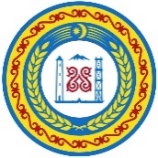 УПРАВЛЕНИЕ ВЕТЕРИНАРИИ ПРАВИТЕЛЬСТВА ЧЕЧЕНСКОЙ РЕСПУБЛИКИ(Управление ветеринарии Правительства ЧР)НОХЧИЙН РЕСПУБЛИКИН ПРАВИТЕЛЬСТВОН ВЕТЕРИНАРИН УРХАЛЛА (НР Правительствон ветеринарин урхалла)П Р И К А Зг. ГрозныйОб установлении карантинной полосы на территории Чеченской Республики вдоль Государственной границы Российской Федерации на сушеВ соответствии со статьей 19 Закона Российской Федерации от 1 апреля 1993 года № 4730-1 «О Государственной границе Российской Федерации», распоряжением Министерства сельского хозяйства Российской Федерации                от 1 марта 2022 года № 21-р, в целях недопущения переноса через Государственную границу Российской Федерации заразных болезней животных приказываю:1. Установить на суше вдоль Государственной границы Российской Федерации с Грузией на территории Итум-Калинского муниципального района Чеченской Республики карантинную полосу шириной до 300 метров от линии Государственной границы Российской Федерации.2. Считать ограждение пограничных сооружений при их наличии, ограждением карантинной полосы в пределах имеющейся ширины.3. Карантинная полоса обозначается предупреждающими знаками через каждые 300 – 500 метров, которые устанавливаются вдоль линии Государственной границы Российской Федерации.4. Рекомендовать администрации Итум-Калинского муниципального района Чеченской Республики:- обеспечить изготовление предупреждающих знаков «Карантинная полоса» по форме согласно приложению к настоящему приказу и их установку в соответствии с пунктом 3 настоящего приказа;- провести разъяснительную работу с населением о действии вдоль Государственной границы Российской Федерации карантинной полосы и режиме на ней в соответствии с пунктами 1, 7 и 8 настоящего приказа.5. Рекомендовать владельцам земельных участков, расположенных в непосредственной близости от Государственной границы Российской Федерации, провести мероприятия по ограждению участков с целью препятствия перехода государственной границы животными.6. Пересмотр пределов карантинной полосы осуществляется на основании эпизоотической обстановки, складывающейся вдоль линии Государственной границы Российской Федерации.7. В карантинной полосе запрещается:- содержание, разведение, выпас и убой сельскохозяйственных животных, размещение пасек;- строительство предприятий по переработке, хранению, реализации, животноводческой продукции, утилизации биологических отходов и других животноводческих объектов.8. Должностные лица и граждане, виновные в нарушении ветеринарного режима в карантинной полосе, несут административную ответственность в соответствии с действующим законодательством Российской Федерации.9. Настоящий приказ вступает в силу по истечении десяти дней после дня его официального опубликования.10. Контроль за исполнением настоящего приказа оставляю за собой.ПРИЛОЖЕНИЕ к приказуУправления ветеринарии Правительства Чеченской Республикиот ___  _____________ № __________Форма предупреждающего знака «Карантинная полоса»	30 см	100 см.Описание:№Начальник  Р.С. Хатуеврасстояние от верхнего края знака до 1 строки- 4 см.высота 1 строки- 10 см.расстояние между строками- 4 см.высота 2 строки- 8 см.расстояние от 2 строки до нижнего края знака- 4 см.расстояние от нижнего края до уровня земли- 1 м.надпись – красного цвета с обеих сторонфон – белого цвета